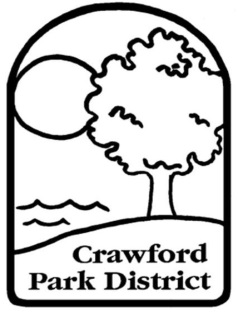 Lowe Volk ParkJim’s Sneaky Snake - N40 47.570   W 082 47.183large container -- standard cacheHeckert Nature PreserveEL-LAHAN - N40 45.745   W082 52.527small container -- standard cacheDeep Woods Off - N40 45.903   W082 52.877ammo can – standard cacheUnger ParkNo caches at this time.